Bringing history to the classroomIf you are teaching young children about their past, you will know how useful it is to have objects on hand that bring the past to life for them.Stored in the Sutherland Shire Museum at 88 Venetia Street, Sylvania  is a myriad of objects and photos which show just how people lived in the ‘olden’ days. To name a few, there is a Shoe Last – does anyone know how that was used?  We have Chamber pots – no need to explain those.  Irons which needed to be heated on the wood fire stove top before pressing clothes, and darning mushrooms for mending socks.  We know kids would find these objects interesting, and more importantly act as a powerful illustration of how changing technology has changed lifestyles.  The Sutherland Shire Historical Society, which runs the Museum, would love to share this wealth of material with teachers.  While we welcome school visits to the Museum, we have also put together ‘Museum boxes’ which teachers can borrow and take to the classroom.  What’s more!  We can make up the boxes to order, depending on your topic.  Below is an example of one Museum Box we have prepared for primary school classes.  If you are interested to learn more contact us at   shirehistory@gmail.com  . 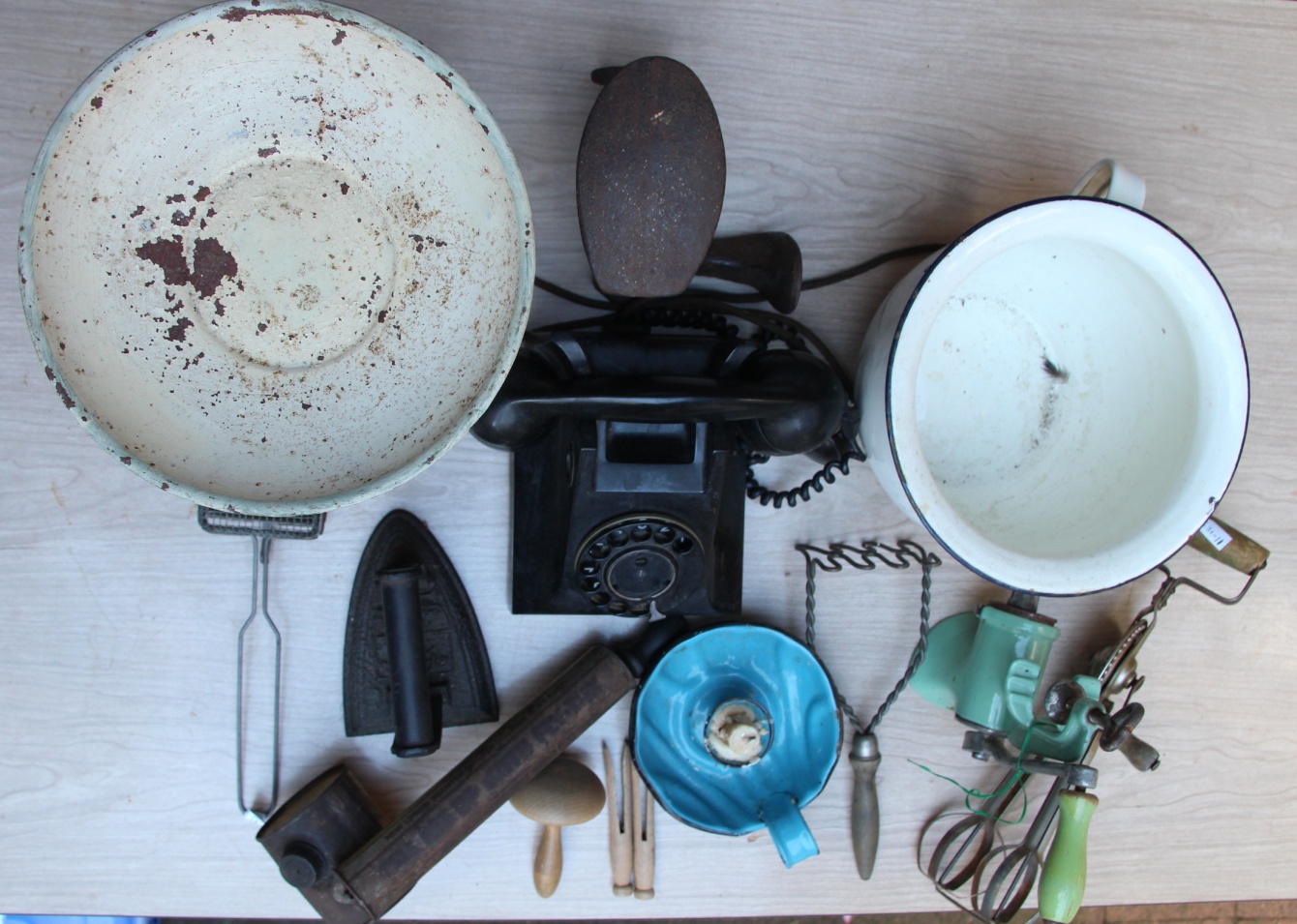 Contents of Museum Box                Chamber pot stored under the bed             Darning mushroom for               Iron – heated on wood fire stovetop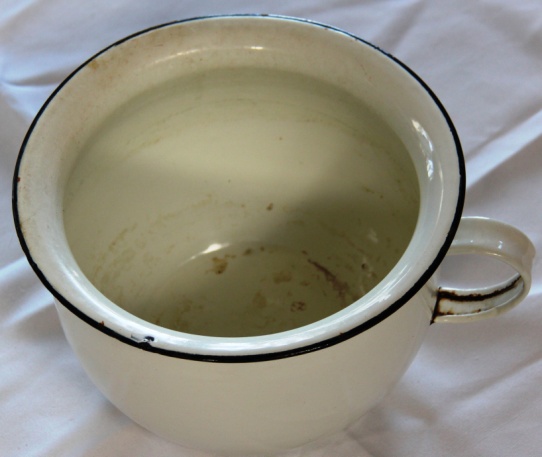 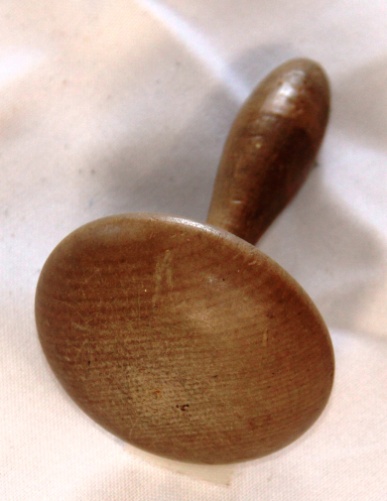 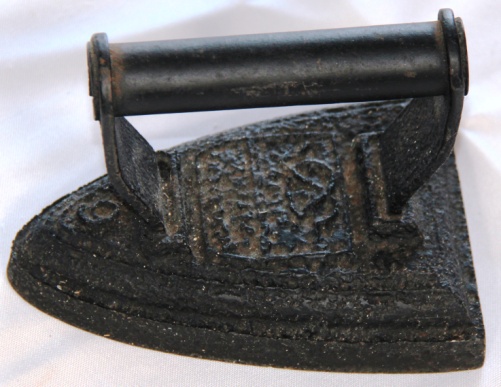                                                                                 mending socks   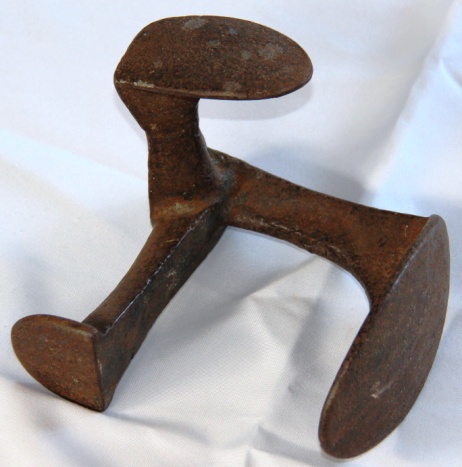 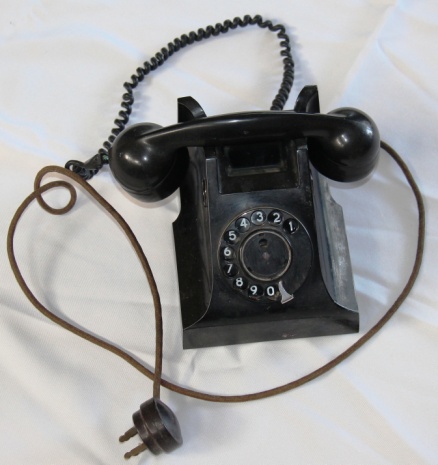 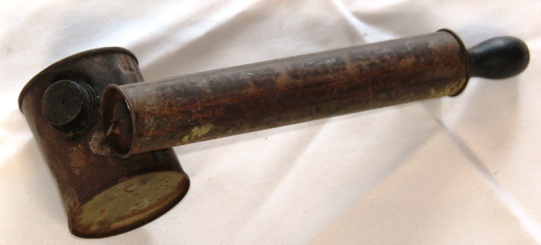 Shoe Last for mending shoes. It                          Dial telephone                                  Fly sprayersupports shoe soles and heels as            you hammer in nails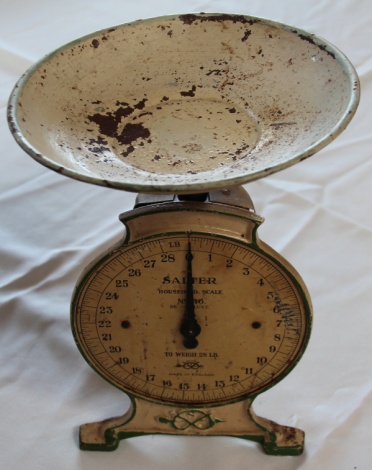 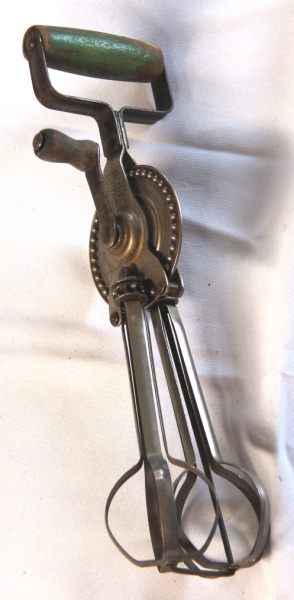 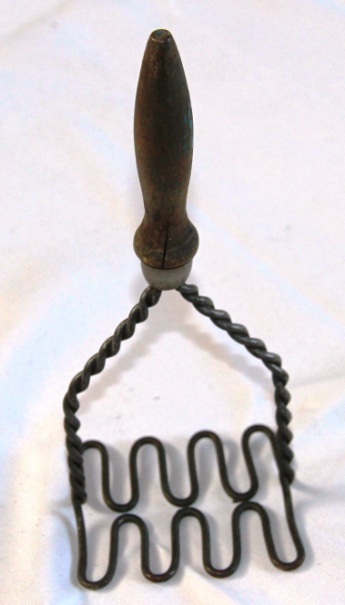 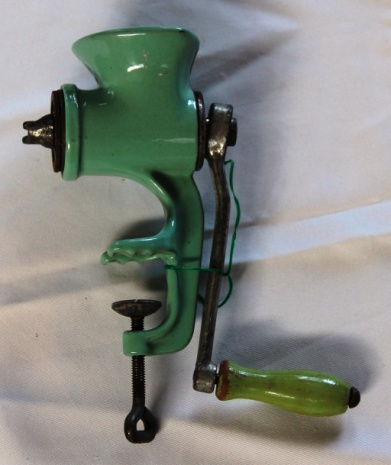    Imperial kitchen scales                    Egg beater                   Potato masher                       Manual meat mincer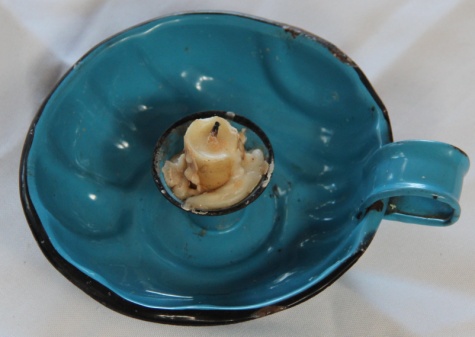 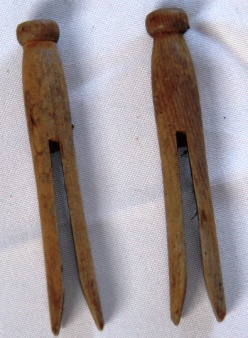          Candle in saucer                                      Wooden dolly pegs                       Soap holder for dish washing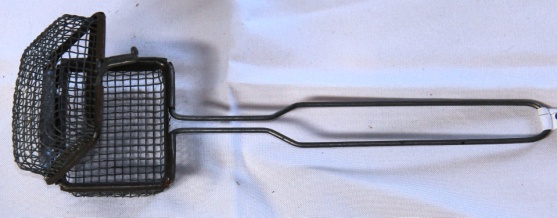 